Attività: Funzioni inverse e radiciApri il file Cubo.ggb e  completa la tabella 1 per descrivere come varia il volume V al variare del lato b. Infine scrivi la legge che lega V a b.2. La legge può essere applicata per risolvere due tipi di problemi (A  o B). Completa tabelle, grafici e formule qui sotto.Lato b0,51,31,51,82,5V = ………………….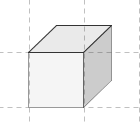 Volume VCirca 0,11827V = ………………….A.  So che il lato è lungo 1,3 e voglio calcolare il volume: 
  entra il lato x ed esce il volume y.B. So che il volume è 8 e voglio calcolare il lato: 
entra il volume x ed esce il lato y.Equazione della curva:  y = ……….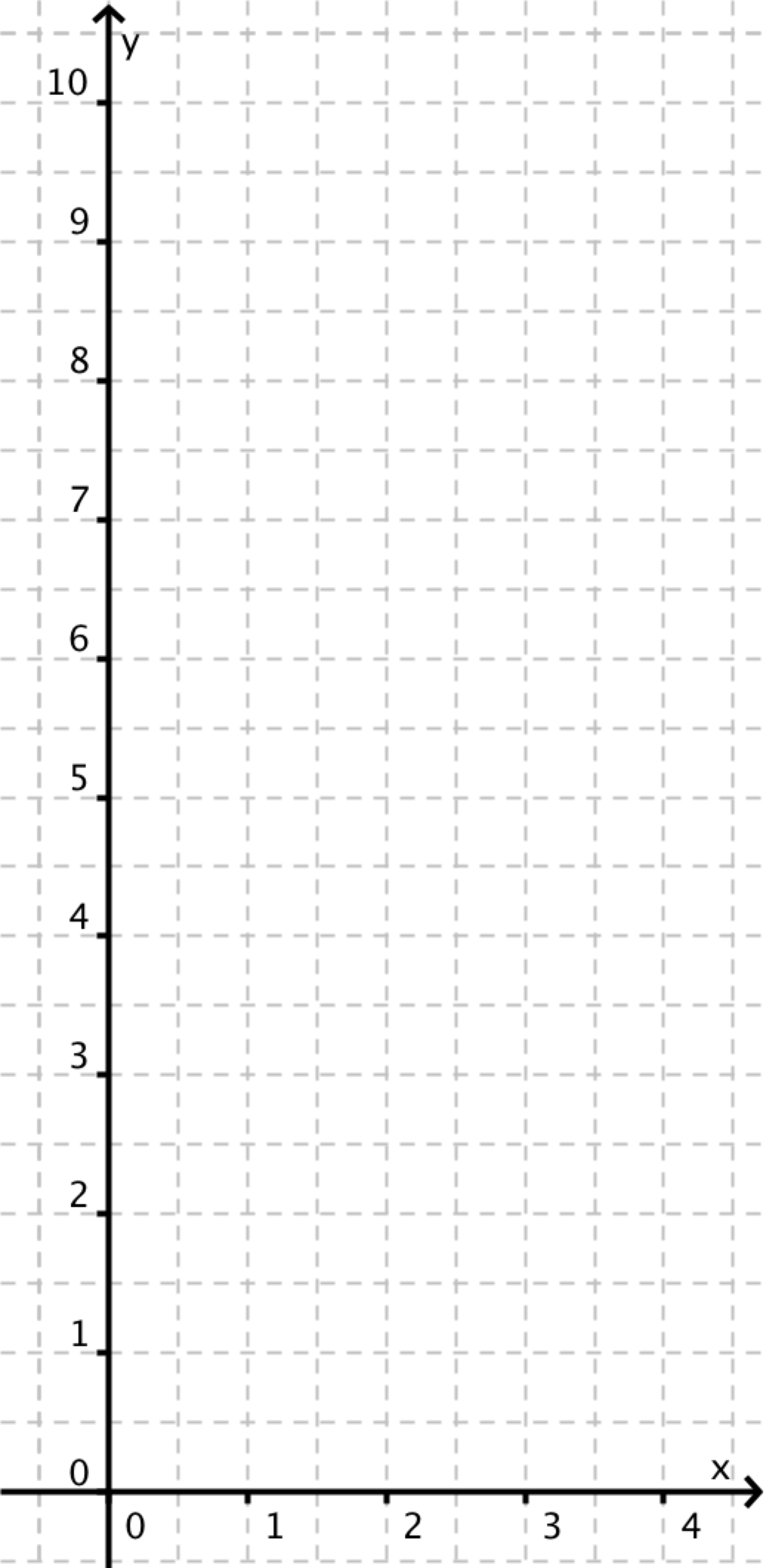 FunzioneDominio: ……………….Codominio: …………….Legge: ………….Equazione della curva:  x = ……….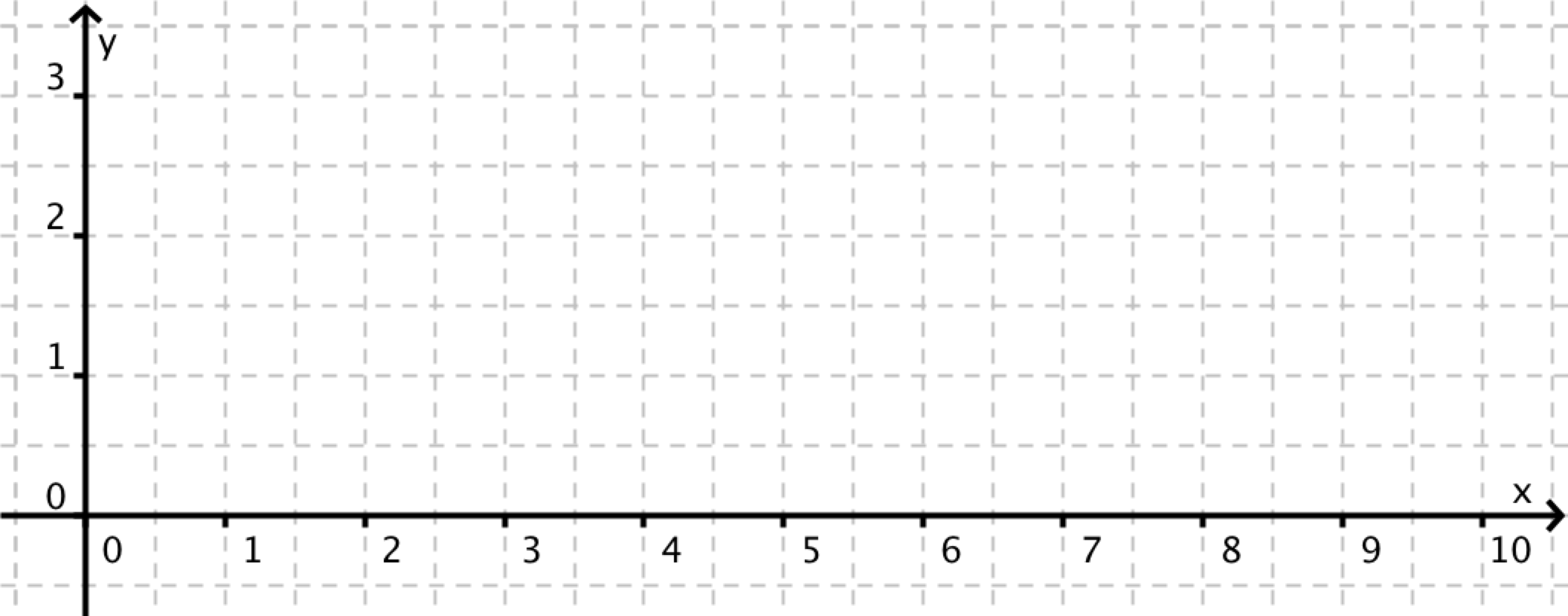 Come esplicito y?- con una frase: y è il numero che, elevato a …………………….………………………………………………………….- con un simbolo matematico: y = ……….FunzioneDominio: ……………….Codominio: …………….Legge: ………………….